                      FOTBAL  -  4.třída 					NEDĚLE 6.10. v 15.00  hod.			KEBLOV		-																		Pravonín B                         Další domácí zápas, přijde konečně výhra?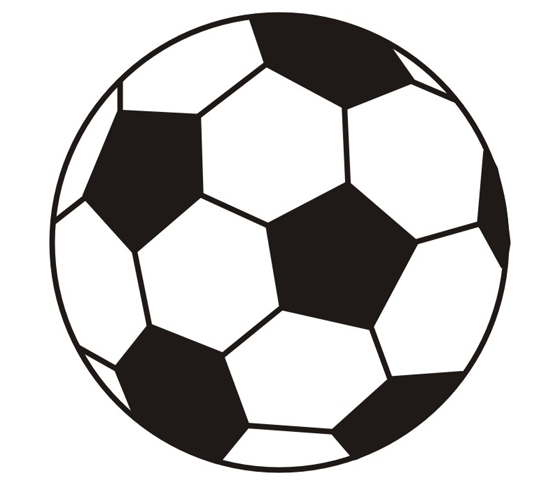 